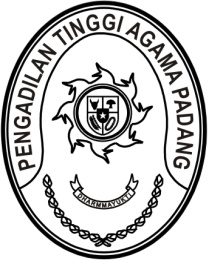 Nomor     	:	W3-A/        /OT.01.2/2/2023	                    Februari 2023Lampiran	:	4 (empat) berkasPerihal	:	Permohonan perubahan data WL menjadi non-WLYth. Direktur Pendaftaran dan Pemeriksaan LHKPNDi JakartaAssalamu’alaikum, Wr. Wb.Dalam rangka pemutahiran data Wajib Lapor (WL) Laporan Harta Kekayaan Penyelenggara Negara (LHKPN) yang telah memasuki Batas Usia Pensiun (BUP) pada Pengadilan Agama di lingkungan Pengadilan Tinggi Agama Padang, dengan ini kami usulkan perubahan status WL sebagai Non WL LHKPN Tahun 2022, sebagai berikut:	Demikian disampaikan, atas perhatian dan kerjasamanya kami ucapkan terima kasih.WassalamKetua,Dr. Drs. H. Pelmizar, M.H.I.NIP. 195611121981031009Tembusan:Yth. Sekretaris Mahkamah Agung RINoNIKNama/NIPAlasan Non WLKet.11374011812710001Harizul Wathani197112181992031002Telah PensiunSK Nomor 00022/13001/AP/11/2221306053112620001Hasbi, S.H.196212311992031038Telah PensiunSK Nomor 00785/13001/AZ/10/2231373045212570003Dra. Hj Firdawati195712121992022001Telah PensiunSK Nomor 00700/13001/AZ/09/2241304013112640002Usman, S.H.196412311983021001Telah PensiunSK Nomor 00790/13001/AZ/10/22